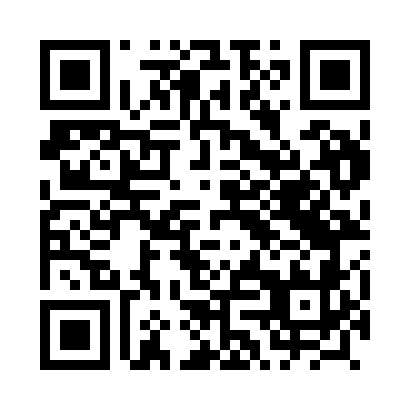 Prayer times for Bobiecko, PolandWed 1 May 2024 - Fri 31 May 2024High Latitude Method: Angle Based RulePrayer Calculation Method: Muslim World LeagueAsar Calculation Method: HanafiPrayer times provided by https://www.salahtimes.comDateDayFajrSunriseDhuhrAsrMaghribIsha1Wed2:365:1012:375:458:0610:282Thu2:325:0812:375:468:0710:313Fri2:285:0612:375:478:0910:344Sat2:245:0412:375:488:1110:385Sun2:235:0212:375:498:1210:416Mon2:225:0012:375:508:1410:437Tue2:224:5912:375:518:1610:448Wed2:214:5712:375:528:1710:449Thu2:204:5512:375:538:1910:4510Fri2:204:5312:375:548:2010:4611Sat2:194:5212:365:558:2210:4612Sun2:184:5012:365:568:2410:4713Mon2:184:4912:365:578:2510:4814Tue2:174:4712:365:588:2710:4815Wed2:164:4512:365:598:2810:4916Thu2:164:4412:375:598:3010:5017Fri2:154:4312:376:008:3110:5018Sat2:154:4112:376:018:3310:5119Sun2:144:4012:376:028:3410:5220Mon2:144:3812:376:038:3610:5221Tue2:134:3712:376:048:3710:5322Wed2:134:3612:376:058:3810:5423Thu2:124:3512:376:058:4010:5424Fri2:124:3312:376:068:4110:5525Sat2:114:3212:376:078:4310:5626Sun2:114:3112:376:088:4410:5627Mon2:114:3012:376:088:4510:5728Tue2:104:2912:376:098:4610:5729Wed2:104:2812:386:108:4810:5830Thu2:104:2712:386:118:4910:5931Fri2:094:2612:386:118:5010:59